KTS-271UTP Active TransceiverThe KTS-271 single-channel active transceiver shall be as manufactured by GE Security or an approved equal.The KTS-271 shall be compatible with GE Security’s CyberDome products.The KTS-271 shall include, but not be limited to the following:The unit shall be an active transceiver able to both transmit and receive color or monochrome video in real time.The unit shall be able to transmit and receive video up to 3,000 feet over standard unshielded twisted pair (UTP) telephone wire.The unit shall have interference immunity that allows video signals to coexist in the same wire bundle as telephone, datacom signals, and low-voltage power circuits with no degradation in video quality.The unit shall send video signals without digitization or compression to avoid signal degradation.The unit shall provide built-in transient protection.The unit shall provide built-in surge suppression.The unit shall be compatible only with GE Security and NVT (Network Video Technologies) products.The unit shall be compatible with NTSC, PAL, and SECAM video.The wire specifications for the KTS-271 shall be as follows:Network wiring: One UTP per port channelWire gauge: 24 AWG or thickerCategory type: 2, 3, 4, 5 or betterImpedance: 100 ± 20 ohmsDC loop resistance: 52 ohms per 1,000 feetDifferential capacitance: 19 pF/ft max.Wire length (camera to monitor): Up to 3,000 feet (with coax)Coax cable impedance: 75 ohmsThe electrical specifications for the KTS-271 shall be as follows:Input voltage: 24 VAC/DC (transformer not included; 75 mA max.)Frequency response: DC to 5 MHzCommon-mode/differential-mode rejection: 15 KHz to 5 MHz; 60 dB typicalImpedence: Coax, female BNC-75 ohms; UTP, terminal block-100 ohmsThe environmental specifications for the KTS-271 shall be as follows:Operating temperature: 32 to 122°F (0 to 50°C)Humidity: 0 to 95%, noncondensingTransient immunity: 6,000 V 1.2µS x 50 µS Per ANSI/IEEE 587 C62.41 B3 3,000 A 8µS x 20 µS when ground screw is bonded to earth groundThe physical specifications for the KTS-271 shall be as follows:Weight shall be 4 ounces or 100 g.Construction material shall be black ABS.Mounting shall be via two 0.175 inch (4.4 mm) diameter holes, 2.5 inches (63.5 mm) apart.Dimensions shall be 3 inches x 1.54 inches x 1.1 inches (76 mm x 39 mm x 28 mm), excluding connectors.The KTS-271 shall conform to these internationally recognized compliance standards:FCCCE (pending)UL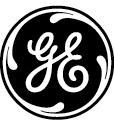 Mailing Address
4575 Research Way, Suite 250
Corvallis, OR 97333 USAwww.GESecurity.comAmericas
800-469-1676 (US only)
tel 541-754-9133
fax 541-754-7162Asia
tel 852-2907-8108
fax 852-2142-5063Australia
tel 61-3-9259-4700
fax 61-3-9259-4799Europe
tel 32-2-725-11-20
fax 32-2-721-86-13Latin America
tel 305-593-4301
fax 305-267-4300© 2004 GE Security. As a company of innovation, GE Security reserves the right to change product information without notice. For the latest product specifications, visit GE Security online at www.GESecurity.com or contact your GE Security sales representative.  © 2004 GE Security. As a company of innovation, GE Security reserves the right to change product information without notice. For the latest product specifications, visit GE Security online at www.GESecurity.com or contact your GE Security sales representative.  © 2004 GE Security. As a company of innovation, GE Security reserves the right to change product information without notice. For the latest product specifications, visit GE Security online at www.GESecurity.com or contact your GE Security sales representative.  © 2004 GE Security. As a company of innovation, GE Security reserves the right to change product information without notice. For the latest product specifications, visit GE Security online at www.GESecurity.com or contact your GE Security sales representative.  © 2004 GE Security. As a company of innovation, GE Security reserves the right to change product information without notice. For the latest product specifications, visit GE Security online at www.GESecurity.com or contact your GE Security sales representative.  